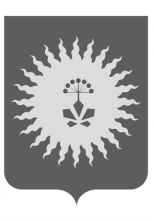 АДМИНИСТРАЦИЯ АНУЧИНСКОГО МУНИЦИПАЛЬНОГО РАЙОНАП О С Т А Н О В Л Е Н И ЕОб утверждении Порядка исполнения полномочий по установлению регулируемых тарифов на регулярные перевозки пассажиров и багажа автомобильным, наземным электрическим общественным транспортом и тарифов на перевозки пассажиров, провоз ручной клади сверх установленных норм внеуличным транспортом по муниципальным маршрутам в границах Анучинского муниципального округа    В соответствии с Федеральными законами  от 06.10.1999 № 184-ФЗ «Об общих принципах организации законодательных (представительных) и исполнительных органов государственной власти субъектов Российской Федерации», от 06.10.2003 № 131-ФЗ «Об общих принципах организации местного самоуправления в Российской Федерации», Законом Приморского края от 01.11.2018 № 378-КЗ  «О наделении органов местного самоуправления муниципальных районов, муниципальных округов и городских округов Приморского края государственными полномочиями в сфере транспортного обслуживания», Уставом Анучинского муниципального района, администрация Анучинского муниципального района ПОСТАНОВЛЯЕТ:1.Утвердить Порядок исполнения полномочий по установлению регулируемых тарифов на регулярные перевозки пассажиров и багажа автомобильным, наземным электрическим общественным транспортом и тарифов на перевозки пассажиров, провоз ручной клади сверх установленных норм внеуличным транспортом по муниципальным маршрутам в границах Анучинского муниципального округа.    2.Общему отделу администрации района опубликовать постановление в средствах массовой информации и разместить в информационно-телекоммуникационной сети Интернет на официальном сайте администрации Анучинского муниципального района.    3.Контроль за исполнением настоящего постановления возложить на начальника управления по работе с территориями администрации Анучинского муниципального района.Глава Анучинского муниципального  района                                                           С.А. ПонуровскийУтвержден:Постановлением главыАнучинского муниципального районаот «03» февраля 2020  г. №  68          Порядок исполнения полномочий по установлению регулируемых тарифов на регулярные перевозки пассажиров и багажа автомобильным, наземным электрическим общественным транспортом и тарифов на перевозки пассажиров, провоз ручной клади сверх установленных норм внеуличным транспортом по муниципальным маршрутам в границах Анучинского муниципального округа1.Общие положения    1.Настоящий порядок устанавливает правила работы администрации Анучинского муниципального округа (далее – администрация округа) по исполнению полномочий по установлению регулируемых тарифов на регулярные перевозки пассажиров и багажа автомобильным, наземным электрическим общественным транспортом и тарифов на перевозки пассажиров, провоз ручной клади сверх установленных норм внеуличным транспортом по муниципальным маршрутам в границах Анучинского муниципального округа в соответствии с Законом Приморского края от 01.11.2018 № 378-КЗ  «О наделении органов местного самоуправления муниципальных районов, муниципальных округов и городских округов Приморского края государственными полномочиями в сфере транспортного обслуживания» (далее – Закон № 378-КЗ).    2.Реализация отдельных государственных полномочий осуществляется  администрацией округа, в порядке, утвержденном администрацией района, путем установления регулируемых тарифов на регулярные перевозки пассажиров и багажа автомобильным, наземным электрическим общественным транспортом и тарифов на перевозки пассажиров, провоз ручной клади сверх установленных норм внеуличным транспортом по муниципальным маршрутам в границах Анучинского муниципального округа.2.Права и обязанности администрации округапри осуществлении государственных полномочий    1. Администрация округа при осуществлении государственных полномочий имеет право: 1) получать в органах государственной власти Приморского края консультативную и методическую помощь;2) запрашивать и безвозмездно получать от руководителей и иных должностных лиц организаций, расположенных на территории Анучинского муниципального округа, необходимую для выполнения своей деятельности документацию;3) принимать муниципальные правовые акты по вопросам осуществления государственных полномочий на основании положений, установленных Законом № 378-КЗ;4) дополнительно использовать собственные материальные ресурсы и финансовые средства для осуществления государственных полномочий в случаях и порядке, предусмотренных уставом Анучинского муниципального округа;5) обжаловать в судебном порядке письменные предписания органов государственной власти по устранению нарушений, допущенных при осуществлении государственных полномочий;6) осуществлять другие права, предусмотренные Законом № 378-КЗ.    2. Администрация округа при осуществлении государственных полномочий обязана: 1) использовать финансовые средства, выделенные для осуществления государственных полномочий, по целевому назначению;2) представлять уполномоченным органам исполнительной власти Приморского края отчеты о расходовании финансовых средств, полученных на эти цели, а также иные документы, связанные с осуществлением государственных полномочий;3) исполнять письменные предписания уполномоченных органов исполнительной власти Приморского края по устранению нарушений требований закона по вопросам осуществления администрацией округа государственных полномочий;4) в случае прекращения осуществления государственных полномочий возвращать неиспользованные финансовые средства;5) определять должностных лиц администрации округа, уполномоченных осуществлять деятельность по осуществлению государственных полномочий;6) осуществлять иные права в соответствии с Законом № 378-КЗ.3.Права и обязанности органов государственной властиПриморского края при осуществлении администрацией округа государственных полномочий    Права и обязанности органов государственной власти Приморского края при осуществлении администрацией округа государственных полномочий определены статьей 5 Закона № 378-КЗ.4.Финансовое и материальноеобеспечение государственных полномочий    1. Финансовое обеспечение государственных полномочий осуществляется за счет субвенций, предоставляемых  бюджету округа из краевого бюджета.2. Общий объем и распределение субвенций в абсолютных суммах утверждается законом Приморского края о краевом бюджете на очередной финансовый год и плановый период.3. В случае предоставления в пользование и (или) управление либо в муниципальную собственность материальных средств, необходимых для осуществления администрацией округа государственных полномочий, перечень подлежащих передаче материальных средств определяется уполномоченным органом исполнительной власти Приморского края по государственному управлению и регулированию в сфере управления и распоряжения имуществом, находящимся в собственности Приморского края.5. Порядок расходования средств предоставляемых субвенций для осуществления государственных полномочий1. Субвенции предоставляются бюджету округа на осуществление государственных полномочий в соответствии со сводной бюджетной росписью краевого бюджета в пределах лимитов бюджетных обязательств, предусмотренных главному распорядителю средств краевого бюджета - уполномоченному органу.2. Средства субвенций, утвержденные в краевом бюджете на соответствующий финансовый год, направляются на оплату труда муниципальных служащих, а также на канцелярские, хозяйственные расходы, оплату услуг связи, транспорта, командировочные и другие расходы, необходимые для осуществления государственных полномочий.3. Средства на осуществление государственных полномочий носят целевой характер и не могут использоваться на другие цели.6.Порядок отчетности администрации округаоб осуществлении государственных полномочий    Администрация округа не позднее 15-го числа месяца, следующего за отчетным периодом, представляет в уполномоченный орган ежеквартальные и годовые отчеты о расходовании средств субвенций на осуществление государственных полномочий, по форме согласно Приложению № 1. 7.Контроль за исполнением государственных полномочий    Органы государственной власти Приморского края осуществляют контроль за исполнением администрацией округа государственных полномочий в соответствии со статьей 10 Закона №  378-КЗ.8.Условия и порядок прекращения осуществления администрацией округа государственных полномочий    1. Осуществление государственных полномочий прекращается в случаях:1) вступления в силу федерального закона, в соответствии с которым Приморский край утрачивает соответствующие государственные полномочия либо компетенцию по передаче таких полномочий;2) если законом Приморского края о краевом бюджете на очередной финансовый год и плановый период не предусмотрено предоставление субвенций на осуществление государственных полномочий;3) признания в судебном порядке несоответствия Закона № 378-КЗ требованиям действующего законодательства;4) вступления в силу закона Приморского края, в соответствии с которым администрация округа утрачивает государственные полномочия, переданные Законом № 378-КЗ. Основаниями для принятия данного закона Приморского края являются:а) неосуществление или ненадлежащее осуществление государственных полномочий;б) нецелесообразность дальнейшего осуществления государственных полномочий.    2. Прекращение осуществления администрацией округа государственных полномочий в соответствии с настоящим разделом влечет за собой прекращение финансирования переданных администрации округа государственных полномочий. Неиспользованные материальные ресурсы и финансовые средства, выделенные администрации округа на осуществление государственных полномочий, подлежат возврату в порядке, установленном действующим Законом № 378-КЗ.9.Ответственность администрации округа и должностных лиц за неосуществление или ненадлежащее осуществление государственных полномочий    Администрация округа и должностные лица несут ответственность за неосуществление или ненадлежащее осуществление переданных Законом № 378-КЗ государственных полномочий в соответствии с федеральным законодательством и законодательством Приморского края в пределах выделенных на осуществление государственных полномочий материальных ресурсов и финансовых средств.Приложение № 1Форма отчета к Положению«О порядке исполнения полномочий по установлению регулируемых тарифов на регулярные перевозки пассажиров и багажа автомобильным, наземным электрическим общественным транспортом и тарифов на перевозки пассажиров, провоз ручной клади сверх установленных норм внеуличным транспортом по муниципальным маршрутам в границах Анучинского муниципального округа»ОТЧЕТо расходовании средств субвенций на осуществление государственных полномочий в сфере транспортного обслуживания по маршрутам в границах Анучинского муниципального округа   03.02.2020 годас. Анучино №    68№ п/пНаименование муниципального образованияНаименование муниципального образованияНаименование муниципального образованияНаименование муниципального образования№ п/пКБК местного бюджеталимиты бюджетных обязательствисполненонеиспользованные средства12345